The River by Valerie BloomThe River's a wanderer, A nomad, a tramp,He never chooses one place To set up his camp.The River's a winder, Through valley and hill, He twists and he turns He just cannot be still. The River's a hoarder, And he buries down deep Those little treasures That he wants to keep. The River's a baby, He gurgles and hums,And sounds like he's happily Sucking his thumbs.The River's a singer, As he dances along, The countryside echoes The notes of his song. The River's a monster, Hungry and vexed, He's goggled up trees And he'll swallow you next.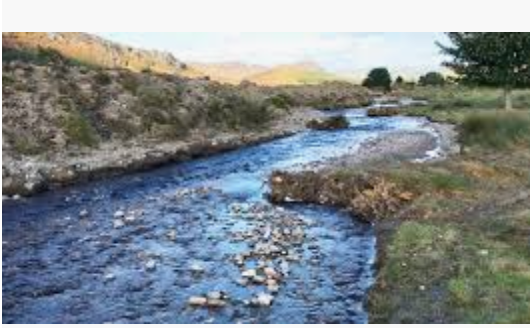 